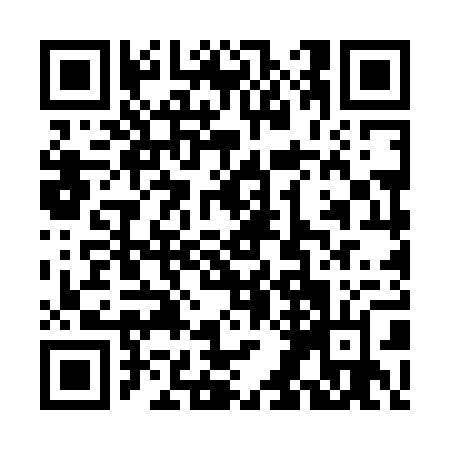 Prayer times for Gaspoltshofen, AustriaWed 1 May 2024 - Fri 31 May 2024High Latitude Method: Angle Based RulePrayer Calculation Method: Muslim World LeagueAsar Calculation Method: ShafiPrayer times provided by https://www.salahtimes.comDateDayFajrSunriseDhuhrAsrMaghribIsha1Wed3:365:461:025:028:1910:202Thu3:335:441:025:028:2010:233Fri3:315:431:025:038:2210:254Sat3:285:411:025:038:2310:275Sun3:255:401:025:048:2510:306Mon3:225:381:025:048:2610:327Tue3:205:371:025:058:2710:358Wed3:175:351:025:058:2910:379Thu3:145:341:025:068:3010:3910Fri3:125:321:015:068:3110:4211Sat3:095:311:015:078:3310:4412Sun3:065:291:015:078:3410:4713Mon3:045:281:015:088:3610:4914Tue3:015:271:015:088:3710:5215Wed2:585:251:015:098:3810:5416Thu2:555:241:015:098:3910:5717Fri2:535:231:015:108:4110:5918Sat2:505:221:025:108:4211:0219Sun2:475:211:025:118:4311:0420Mon2:455:191:025:118:4411:0721Tue2:455:181:025:128:4611:0922Wed2:445:171:025:128:4711:1123Thu2:445:161:025:138:4811:1224Fri2:435:151:025:138:4911:1325Sat2:435:141:025:148:5011:1326Sun2:435:141:025:148:5111:1427Mon2:435:131:025:148:5211:1428Tue2:425:121:025:158:5311:1529Wed2:425:111:035:158:5411:1530Thu2:425:101:035:168:5511:1631Fri2:425:101:035:168:5611:16